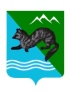 П О С Т А Н О В Л Е Н И ЕАДМИНИСТРАЦИИ СОБОЛЕВСКОГО МУНИЦИПАЛЬНОГО РАЙОНА  КАМЧАТСКОГО КРАЯ мая 2024                                       с. Соболево                                     № проектО проведении районного турнира по настольному теннису  среди учащихся школ Соболевского муниципального района В целях реализации мероприятий муниципальной программы Соболевского муниципального района «Физическая культура, спорт, отдых, оздоровление и занятость детей и молодежи в Соболевском муниципальном районе Камчатского края», утвержденной постановлением администрации Соболевского муниципального района от 14.10.2013 № 322.АДМИНИСТРАЦИЯ ПОСТАНОВЛЯЕТ:Провести 11 мая 2024 года районный турнир по настольному теннису среди учащихся школ Соболевского муниципального района.Утвердить Положение о проведении районного турнира по настольному теннису среди учащихся школ согласно приложению №1.Утвердить смету расходов на проведение районного турнира по настольному теннису среди учащихся школ согласно приложению №2.Расходы по организации и проведению районного турнира по настольному теннису среди учащихся школ осуществить за счет средств долгосрочных районных муниципальных целевых программы «Физическая культура, спорт, отдых, оздоровление и занятость детей и молодежи в Соболевском муниципальном районе Камчатского края», утвержденной постановлением администрации Соболевского муниципального района от 14.10.2013 № 322.Глава Соболевского муниципального района                            А.В. ВоровскийПриложение № 1 к постановлению администрации Соболевского муниципального районаот 00.05.2024 №                                      ПОЛОЖЕНИЕо проведении районного турнира по настольному теннису среди учащихся школ Соболевского муниципального районаЦЕЛИ И ЗАДАЧИ    Пропаганда физической культуры и спорта, укрепления здоровья, организации активного отдыха    Популяризации настольному теннису среди населения района    Определение победителей турнира          ВРЕМЯ И МЕСТО ПРОВЕДЕНИЯ                                             Турнир проводится в спортивном зале Соболевской средней школы 11 мая 2024 года. Начало соревнований 12-00 часов. Регистрация участников в 11-30 ч.УЧАСТНИКИ ТУРНИРА         К участию в турнире допускаются все желающие. Система проведения турнира будет зависеть от количества участников. Участники будут разделены на 3 группы: до 12 лет, от 13 до 15 лет, 16 лет и старше, которые в свою очередь будут поделены на мужскую и женскую группы, при условии наличия в группе минимум 4 участников. Если данное условие не будет выполнено мужская и женская группы будут объединены, как и призовой фонд данных групп.ПРАВИЛА ИГРЫИгра заключается в перебрасывании мяча ударами ракетки через сетку, натянутую поперек стола. Играть могут двое или четверо. Минимальные размеры помещения для 1 стола  - 7,7*4,5 м. Для игры необходимо иметь:стол, сетку, ракетку, мяч Игра начинается с подачи мяча одним из игроков (по жребию). После удара ракеткой по мячу он должен сделать отскок от стола на стороне подающего, перелететь сетку, не задев ее, и коснуться стола на другой стороне. При подаче играющий, а также его ракетка и мяч должны находиться за задней линией стола. Подача считается неправильной, если мяч подан над столом или с ходу. Если мяч при подаче сделал отскок от стола на стороне подающего, перелетел сетку, задев ее или стойки сетки, и коснулся стола на другой стороне, то проводят переподачу, а очко не засчитывают. Количество переподач не ограничено.Принимающий отражает отскочивший на его стороне мяч обратно на сторону подающего; тот, в свою очередь, отправляет его на сторону принимающего, и так продолжается до тех пор, пока кто-либо из игроков не допустит ошибки. Каждая ошибка дает противнику 1 очко. Играющий выигрывает очко если противник: неправильно подаст мяч; отразит мяч с лета до его прикосновения к столу; отразит мяч за пределы стола; не сможет принять правильно посланный мяч; отражая мяч, тронет его ракеткой более одного раза или поймает мяч на ракетку, а потом бросит его; коснется мяча во время розыгрыша любой частью тела, находящейся над столом, или заденет сетку, стойку стола. После каждых 2 очков подача переходит к принимавшему. Партия считается выигранной после того, как один из игроков наберет 11 очков (при перевесе не менее чем в 2 очка. При счете 10:10 подачи чередуется после каждого очка.З А Я В К ИДля участия в турнире участникам необходимо подать заявку до 11 мая 2024 года или в день соревнований до 12:00 ч., консультанту Оганесяну Виталию Эдуардовичу (телефон/факс - 32-1-91, сотовый - 89006830993 или по адресу пер.Центральный д.7). Форма заявки – приложение №1.РУКОВОДСТВО ПРОВЕДЕНИЕМ ТУРНИРАОбщее руководство проведением турнира, осуществляется Управлением образования и молодёжной политики администрации Соболевского муниципального района в.Судейская коллегия: главный судья – Оганесян Виталий Эдуардович, судьи – Тё Мен Гукги, Морозов Игорь Александрович. НАГРАЖДЕНИЕУчастники, занявшие I - III места, награждаются грамотами и денежными призами. ОБЕСПЕЧЕНИЕ БЕЗОПАСНОСТИ УЧАСТНИКОВ И ЗРИТЕЛЕЙВ месте проведения соревнования должна находиться машина «Скорой помощи» и квалифицированный медицинский персонал. А так же для охраны порядка представители полиции. Приложение к Положению о проведении районного турнира по настольному теннису среди                                                                          учащихся школ Соболевского                                                                муниципального районаЗаявкаПрошу допустить к участию в районном турнире по настольному теннису среди учащихся школ Соболевского муниципального района в 2024 году Тренер ________________________________________________Приложение № 2 к постановлению администрации Соболевского муниципального районаот 00.05.2024 №                                      СМЕТАна проведение районного турнира по настольному теннису среди учащихся школ Соболевского муниципального района в 2024 г.Призовой фонд - 10800 рублейСудейство – 2000 рублейМинеральная вода и одноразовые стаканчики – 1200 рублейИтого: 14000 руб.полВозрастная группа, номинацияМестоПриз (рублей)м/ждо 12 летI700/700м/ждо 12 летII600/600м/ждо 12 летIII500/500м/жот 13 до 15I700/700м/жот 13 до 15II600/600м/жот 13 до 15III500/500м/ж16 и старшеI700/700м/ж16 и старшеII600/600м/ж16 и старшеIII500/500№ФИОДата рожденияКонтактный телефон123